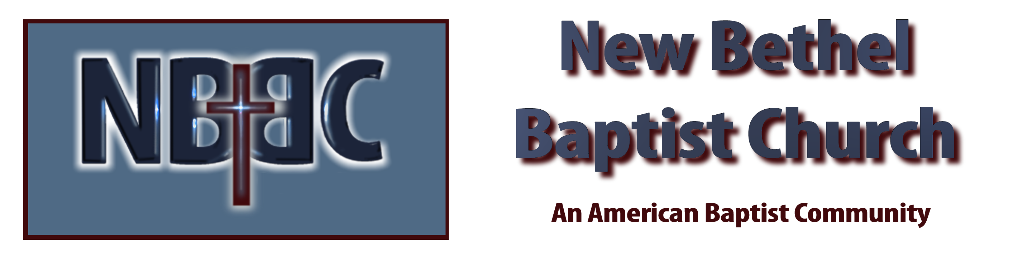 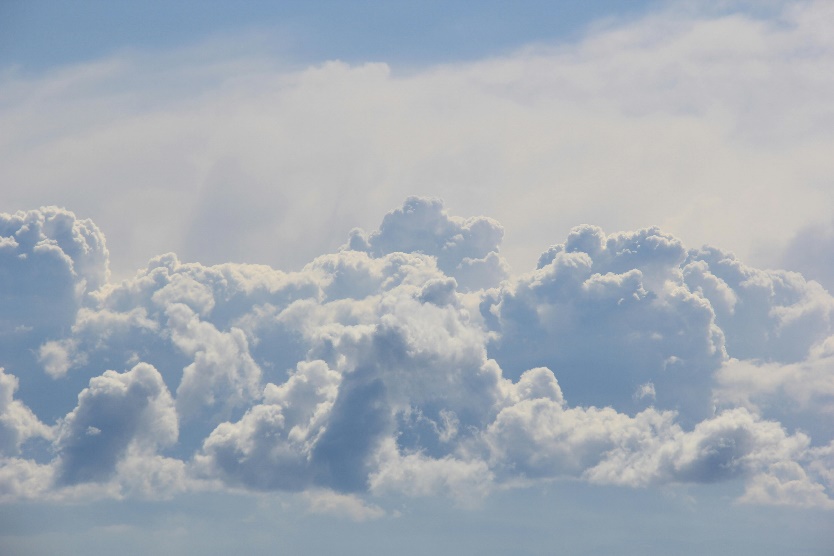 Sunday, April 14th, 2024Welcome & Announcements						         	       Phil Morgan.Greeting of the FellowshipPrelude				     						            	  Jaci Greig*Gathering Hymn  	            Come Christians, Join to Sing	   			#225*Call to Worship 							           	                       Phil Morgan	One: O God, be not far from us,	Many: For we are your children.	One: O God, help us believe,	Many: For in Christ we would live abundantly	One: O God, we search for you and would worship you,	Many: For in you we live and move and have our being.Invocation & Lord’s Prayer   (We use “sins”)			       	                 Phil MorganHymn		  			Lord Speak to Me					#667Scripture Reading 		   	    Psalm 4	         	         	       		       Phil Morgan	One: Hear what God is saying to the people	Many: Thanks be to God!Worship Prayer				   		 			    Pastor Dianna Cline	Prayer Song			 Cares Chorus	Prayer (During the prayer you will have the opportunity to call out concerns and praises)*Hymn	                          	         Trust and Obey						#571Scripture Reflection	 		   1 John 3:1-7 	  	    	    Pastor Dianna Cline“Can You Imagine?”*Hymn of Response	      	      We Shall Behold Him					#755Invitation to Respond								                 Phil MorganOffertory			  						         		Jaci Greig *Doxology						       					   *Prayer	                                                  			                 Phil MorganIf you are seeking bap'sm, to become a member at New Bethel, or would like someone to pray  with you, you are invited to come forward during this hymn.If you are seeking bap'sm, to become a member at New Bethel, or would like someone to pray  with you, you are invited to come forward during this hymn.Benediction 		           					         	    Pastor Dianna ClinePostlude   										      	           Jaci GreigCONTACT INFORMATIONNew Bethel Baptist Church      Website: www.newbethelbapt.org                              8936 Southeastern Avenue       E-mail: newbethelbapt@att.net                     		  	   Indianapolis, IN 46239                 Wi-fi password: NBBC8624381                        317-862-4381 